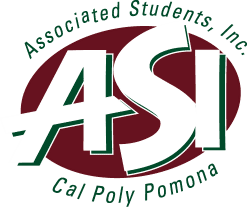 Academic Senate2-17-16Nyla SimjeeSecretary of EducationSenate Resolution in Support of Undocumented Student Success Authored by ASI Vice President Diana Ascencio and ASI Senator at Large, Multicultural Council, Karen Romero. The resolution states that the ASI Senate formally supports undocumented students’ success as participants in society and in the Cal Poly Pomona community. In addition, the resolution advocates for an AB540 liaison that dedicates at least 10% of his or her time to focus on undocumented students’ success and advocacy, that there be Ally Trainings held twice a quarter, that there be serious consideration of a DREAM resource center which will offer undocumented students a safe haven on this campus, and that President Coley and the University Cabinet include the incorporation of a DREAM Resource Center in the campus strategic plan as well as in the facilities master plan.President’s InvestitureStudent leaders were asked to participate in President Coley’s investiture.Alternative Transportation Fair Will take place on 2/25/16.Sustainability CommitteeTGIF (The Green Initiative Fund) application guidelines have been finalized.